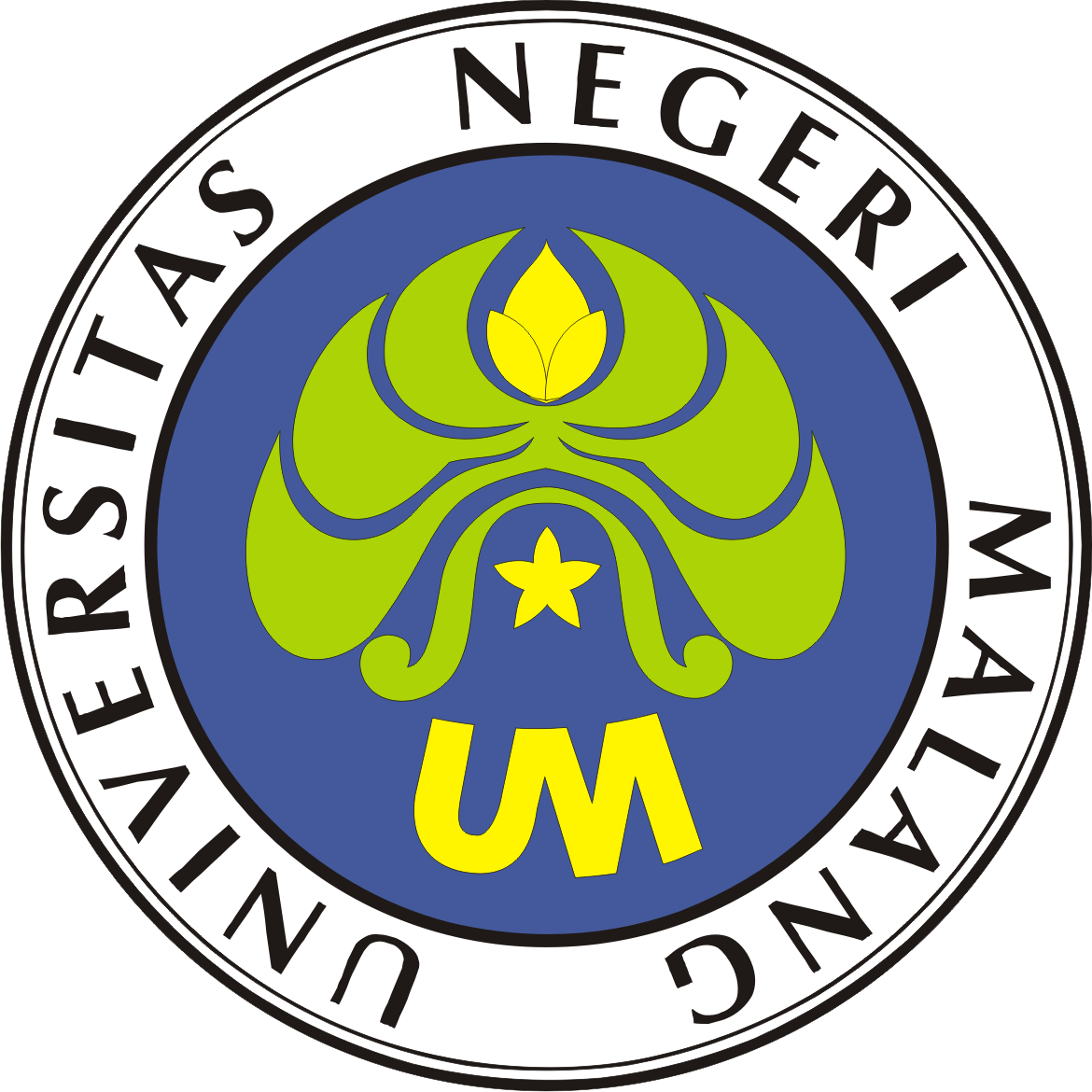 NOTA KESEPAHAMANANTARA UNIVERSITAS NEGERI MALANG (UM)DENGAN……………………………………….TENTANG 
PENGEMBANGAN PENDIDIKAN  PENELITIAN, PENGABDIAN KEPADA MASYARAKAT, PENINGKATAN SUMBER DAYA MANUSIA 
DAN TATA KELOLA				     NOMOR: ………./UN32/KS/2023     NOMOR: ………………………...Pada hari ini, ……… tanggal ………. bulan ………. tahun dua ribu dua puluh tiga, yang bertanda tangan di bawah ini:PIHAK KESATU dan PIHAK KEDUA yang selanjutnya disebut PARA PIHAK sepakat menandatangani Kesepahaman Bersama dalam bidang Peningkatan Tridarma Perguruan Tinggi melalui Pengembangan Pendidikan, Penelitian, Pengabdian kepada Masyarakat dan Peningkatan Sumber Daya Manusia sesuai dengan visi dan misi Perguruan Tinggi masing-masing dengan ketentuan sebagaimana ditetapkan pada pasal-pasal sebagai berikut:Pasal 1TUJUANKesepahaman Bersama ini dilaksanakan dengan tujuan untuk memanfaatkan kemampuan kedua belah pihak agar berhasil dalam melaksanakan tugas masing-masing demi tercapainya Pengembangan Tridarma Perguruan Tinggi di Universitas Negeri Malang (UM) dan ………………………………(nama mitra)Pasal 2RUANG LINGKUPDalam batas-batas kemampuan yang ada, ruang lingkup Kesepahaman Bersama ini meliputi kegiatan yang menyangkut: (1) …………., (2) ………….., (3) ………….., (4) ………….., (5) ………….., (6) ………….. dan (7) …………...Pasal 3PELAKSANAAN DAN KEGIATANPelaksanaan kegiatan ini secara teknis diatur oleh Fakultas, Pascasarjana, dan Lembaga atau  badan yang terlibat dengan kegiatan Kesepahaman Bersama ini di masing-masing Universitas, baik Universitas Negeri Malang (UM) maupun ……………………...(nama mitra)Aturan tata laksana Kesepahaman Bersama ini diatur dalam Surat Perjanjian Kerjasama tersendiri yang tidak terpisahkan dari Kesepahaman Bersama ini.Secara berkala pengelola kegiatan yang dikerjasamakan berkewajiban memberikan laporan kepada pimpinan lembaga masing-masing pihak.Pasal 4BIAYASegala sesuatu yang menyangkut masalah pembiayaan yang terkait dengan implementasi Kesepahaman Bersama ini serta aturan teknis pelaksanaannya diatur dalam Surat Perjanjian Kerjasama tersendiri yang tidak terpisahkan dari Kesepahaman Bersama ini.Pasal 5JANGKA WAKTUKesepahaman Bersama ini berlaku untuk jangka waktu ….. (……) tahun terhitung sejak ditandatangani dan dapat diperpanjang atas persetujuan PARA PIHAK.Kesepahaman Bersama ini dapat diakhiri meskipun waktu yang tersebut pada ayat (1) pasal ini belum berakhir atas persetujuan PARA PIHAK.Pasal 6PENYELESAIAN PERSELISIHAN Kesepahaman Bersama ini dibuat berdasarkan itikad baik kedua belah pihak dalam rangka peningkatan kualitas penyelenggaraan Tridarma Perguruan Tinggi di Universitas Negeri Malang (UM) dan ……………………………(nama mitra). Untuk itu, segala ketidaksesuaian yang mungkin terjadi akan diselesaikan secara musyawarah dan mufakat.Apabila terjadi perselisihan yang tidak dapat diselesaikan secara musyawarah, akan diselesaikan di Pengadilan Negeri Kota Malang.Pasal 7KEADAAN MEMAKSA (FORCE MAJEURE)Dalam hal terjadi keadaan memaksa, antara lain bencana alam, kebakaran, gangguan keamanan dan hal-hal lain yang mengakibatkan PARA PIHAK tidak dapat melaksanakan kewajiban sebagaimana dimaksud dalam PASAL 3, kerugian yang dialami PARA PIHAK ditanggung oleh PARA PIHAK dan PARA PIHAK dibebaskan dari tuntutan pelaksanaan Kesepahaman Bersama ini termasuk tuntutan atas kerugian yang timbul akibat dari keadaan memaksa ini. Keadaan sebagaimana dimaksud pada ayat (1) harus memiliki hubungan sebab akibat secara langsung dengan kerugian yang dialami PARA PIHAK serta dibuktikan dengan Surat Keterangan dari Pejabat Berwenang selambat-lambatnya 30 (tiga puluh) hari kerja sejak terjadi peristiwa sebagaimana dimaksud pada ayat (1). Pasal 8KORESPONDENSI(1) 	Setiap dokumen dan/atau pemberitahuan yang berhubungan dengan Kesepahaman Bersama ini harus dibuat secara tertulis dan disampaikan secara langsung atau melalui jasa pengiriman yang memungkinkan.(2)	Alamat PARA PIHAK yang akan dipakai untuk komunikasi guna keperluan sebagaimana dimaksud  pada ayat (1) adalah sebagai berikut : 	  PIHAK KESATU:……………………………Alamat 	: 	…………………………Telp 	: 	…………………………Faks	: 	…………………………Email 	:  	………………………… PIHAK KEDUA:	…………………………..Alamat 	: 	…………………………Telp 	: 	…………………………Faks	: 	…………………………Email 	:  …………………………Kesepahaman Bersama ini dibuat dan ditandatangani dalam rangkap 2 (dua), masing-masing bermeterai cukup dan mempunyai kekuatan hukum yang sama, 1 (satu) rangkap untuk Universitas Negeri Malang (UM) dan 1 (satu) rangkap untuk ……………………(nama mitra)PASAL 9PENUTUPHal-hal yang tidak atau belum cukup diatur dalam Kesepahaman Bersama ini akan diatur kemudian oleh PARA PIHAK dalam perubahan Kesepahaman Bersama (addendum) yang merupakan bagian yang tidak terpisahkan dari Kesepahaman Bersama ini. Kesepahaman Bersama ini dibuat dan ditandatangani oleh PARA PIHAK, pada hari, tanggal dan tempat, sebagaimana tersebut di atas dalam rangkap 2 (dua), bermaterai cukup yang masing-masing mempunyai kekuatan hukum yang samaPIHAK KESATU		PIHAK KEDUAUniversitas Negeri Malang (UM)	………………………(Instansi)Rektor, 	………………………(Jabatan)………………………………….	………………………(Nama)1.  Nama Rektor UM:Rektor Universitas Negeri Malang (UM), berkedudukan di Jalan Semarang 5 Malang, dalam hal ini bertindak untuk dan atas nama Universitas Negeri Malang (UM) yang selanjutnya disebut PIHAK KESATU.2.  Nama Mitra:……………………………………………………………………………………………………………………………………………………………. dalam hal ini bertindak untuk dan atas nama…………………….. yang selanjutnya disebut PIHAK KEDUA.